           В соответствии с главой 24.1 Бюджетного кодекса Российской Федерации, частью 20 статьи 30 Федерального закона от 8 мая 2010  № 83-ФЗ «О внесении изменений в отдельные законодательные акты Российской Федерации в связи с совершенствованием правового положения государственных (муниципальных) учреждений»,  частью 3.19 статьи 2 Федерального  закона от 3 ноября 2006 № 174-ФЗ «Об автономных учреждениях» ПРИКАЗЫВАЮ:          1. Утвердить Порядок ведения учета и осуществления хранения финансовым управлением администрации Бузулукского района исполнительных документов и решений налоговых органов о взыскании налогов, сборов, страховых взносов, пеней и штрафов, а также иных документов, связанных с их исполнением (далее - Порядок), согласно приложению к настоящему приказу.2. Настоящий приказ вступает в силу с момента его подписания и подлежит размещению в сети Интернет на сайте администрации Бузулукского района в составе информационных ресурсов финансового отдела администрации Бузулукского района.3. Контроль за исполнением настоящего приказа возложить на начальника отдела казначейского исполнения бюджета Барановскую Г.В.Начальник финансового управления                                             Ю.А. ЯрыгинаПриложениек приказу от 22.06.2022  №22/1 Порядокведения учета и осуществления хранения финансовым управлением администрации Бузулукского района исполнительных документов и решений налоговых органов о взыскании налогов, сборов, страховых взносов, пеней и штрафов, а также иных документов, связанных с их исполнениемI. Общие положения1. Настоящий Порядок определяет действия финансового управления администрации Бузулукского района (далее - управление) по ведению учета и осуществлению хранения исполнительных документов (исполнительных листов, судебных приказов) и решений налоговых органов о взыскании налогов, сборов, страховых взносов, пеней и штрафов (далее - решения налоговых органов), предусматривающих обращение взыскания на средства местного бюджета по денежным обязательствам казенных учреждений, средства бюджетных и автономных учреждений муниципального образования Бузулукский район, и иных документов, связанных с их исполнением.2. Организация исполнения судебных актов по искам к казне, судебных актов по искам к муниципальным казенным, бюджетным и автономным учреждениям Бузулукского района и решений налоговых органов осуществляется в соответствии с настоящим Порядком в случае, если должнику в установленном порядке открыт лицевой счет в управлении.2.1. Организация исполнения судебных актов по искам к муниципальной казне Бузулукского района  осуществляется управлением  на основании исполнительных документов в соответствии с требованиями и в порядке, установленными статьей 242.2 Бюджетного кодекса Российской Федерации (далее - БК РФ).2.2. Организация исполнения исполнительных документов по денежным обязательствам получателей средств местного бюджета (далее – муниципальные казенные учреждения) осуществляется в порядке, предусмотренном статьей 242.5 БК РФ.2.3. Организация исполнения исполнительных документов по денежным обязательствам муниципальных бюджетных (автономных) учреждений Бузулукского района (далее - муниципальные бюджетные (автономные) учреждения) осуществляется в порядке, предусмотренном статьей 30 Закона от 08.05.2010 N 83-ФЗ "О внесении изменений в отдельные законодательные акты Российской Федерации в связи с совершенствованием правового положения государственных (муниципальных) учреждений" (далее - Закон N 83-ФЗ).2.4. Организация исполнения решений налоговых органов по денежным обязательствам муниципальных казенных учреждений осуществляется в порядке, предусмотренном статьей 242.6 БК РФ, по денежным обязательствам муниципальных бюджетных (автономных) учреждений осуществляется в порядке, предусмотренном статьей 30 Закона N 83-ФЗ.3. Для организации исполнения судебных актов по искам к муниципальной казне, к муниципальным казенным учреждениям управление принимает от взыскателя либо суда по просьбе взыскателя документы, указанные в пунктах 1, 2 статьи 242.1 БК РФ, а по искам к муниципальным бюджетным (автономным) учреждениям - документы, указанные в подпунктах 1, 2 части 20 статьи 30 Закона N 83-ФЗ.4. В случае поступления в управление исполнительного документа, предусматривающего помимо обращения взыскания на средства местного бюджета иные действия, не входящие в компетенцию управления, исполнительный документ исполняется в части, предусматривающей обращения взыскания на средства местного бюджета.5. Ведение учета поступивших исполнительных документов и решений налогового органа в управлении ("Журнал учета и регистрации исполнительных документов и решений налогового органа") осуществляется на бумажном носителе.II. Перечень документов, необходимых для исполнения судебных актов, решений налогового органа6. Для организации исполнения исполнительных документов и решений налогового органа взыскателем в управление направляются следующие документы:заявление взыскателя с указанием реквизитов банковского счета взыскателя по форме, установленной в Приложении N 1 к настоящему Порядку, в случае, если взыскатель - физическое лицо, или по форме, установленной в Приложении N 2, в случае, если взыскатель - юридическое лицо;исполнительный документ (исполнительный лист, судебный приказ, либо дубликат исполнительного листа с надлежащим образом заверенной судом копией определения суда о его выдаче);копия судебного акта, на основании которого выдан исполнительный документ (за исключением случаев предъявления судебного приказа и случаев предъявления исполнительных документов об обращении взыскания на средства бюджетных и автономных учреждений);доверенность или нотариально удостоверенная копия доверенности или иного документа, удостоверяющего полномочия представителя взыскателя (в случае, если заявление подписывается представителем взыскателя);решение налогового органа, оформленное по установленной форме.Исполнительные документы, решения налоговых органов поступают на исполнение в управление по почте или передаются нарочно, а при наличии электронного документооборота с использованием электронной подписи между управлением и казенными, бюджетными, автономными учреждениями допускается передача и получение документов, связанных с их исполнением, в электронном виде.III. Перечень оснований для отказа в организации исполнения судебных актов и решений налогового органа7. Управление возвращает взыскателю исполнительный документ, решение налогового органа со всеми поступившими приложениями (за исключением заявления взыскателя) без исполнения в течение пяти рабочих дней со дня их поступления с указанием причины возврата при наличии следующих оснований:отсутствие в управлении лицевых счетов должника;непредставление какого-либо документа, указанного в статье 242.1 БК РФ, пункте 2 части 20 статьи 30 Закона N 83-ФЗ и пункте 6 настоящего Порядка;несоответствие представленных документов требованиям, установленным законодательством Российской Федерации;нарушение установленного законодательством Российской Федерации срока предъявления исполнительного документа, решения налогового органа к исполнению;представление взыскателем заявления об отзыве исполнительного документа.8. При возврате исполнительного документа взыскателю по основаниям, указанным в пункте 7 настоящего Порядка, отел казначейского исполнения бюджета управления готовит уведомление о возврате исполнительного документа (Приложение N 5), к которому прилагается исполнительный документ со всеми поступившими от взыскателя, либо суда документами (за исключением заявления взыскателя), и возвращает взыскателю заказным письмом с уведомлением или передает лично под роспись, проставляемую в копии уведомления о возвращении исполнительного документа, с указанием даты получения.9. В случае возврата в суд исполнительного документа в связи с представлением судом заявления, либо судебного акта об отзыве исполнительного документа, а также представления в управление документа, отменяющего судебный акт, подлежащий исполнению, управление направляет взыскателю уведомление о возвращении документов, приложенных к исполнительному документу, с приложением всех поступивших от него либо от суда документов (за исключением исполнительного документа, который направляется в суд, и заявления взыскателя, которое остается в управлении).IV. Прием и регистрация судебных актов и решений налогового органа10. Финансовое управление осуществляет прием и регистрацию входящей корреспонденции при поступлении:исполнительного документа, предусматривающего обращение взыскания на средства местного бюджета и средства муниципальных бюджетных, автономных учреждений района, с приложениями (далее - пакет документов);решения налогового органа, предусматривающего обращение взыскания на средства местного бюджета и средства бюджетных, автономных учреждений района;иного документа, относящегося к исполнению исполнительного документа или решения налогового органа (далее - иной документ).Регистрация исполнительных документов и решений налогового органа осуществляется в соответствии с инструкцией по делопроизводству администрации Бузулукского района. После регистрации документы передаются в отдел казначейского исполнения бюджета. Не позднее дня, следующего за днем регистрации, пакет копий документов на бумажном носителе направляется в кадрово-правовой отдел администрации Бузулукского района (кроме решений налоговых органов) для проведения правовой экспертизы.11. Кадрово-правовой отдел проверяет поступившие документы на соответствие требованиям, предъявляемым законодательством Российской Федерации к исполнительным документам, на наличие оснований для возврата исполнительных документов без исполнения или отсутствие оснований для их возврата.12. После проведения правовой экспертизы исполнительного документа ответственное должностное лицо кадрово-правового отдела готовит заключение о соответствии либо несоответствии поступившего исполнительного документа требованиям, предъявляемым законодательством Российской Федерации к исполнительным документам и передает указанное заключение в отдел казначейского исполнения бюджета управления.13. При отсутствии оснований для возврата исполнительных документов отдел казначейского исполнения бюджета принимает их к исполнению и регистрирует в Журнале учета и регистрации исполнительных документов и решений налогового органа. После регистрации должностные лица отдела казначейского исполнения бюджета готовят уведомление о поступлении исполнительного листа, решения налогового органа в управление, которое после подписания начальником финансового управления (заместителем) направляется на исполнение в адрес должника и органу местного самоуправления, осуществляющему бюджетные полномочия главного распорядителя (распорядителя) средств местного бюджета по отношению к соответствующему должнику.В случае, если наименование должника по исполнительному документу, решению налогового органа не соответствует его наименованию как получателю средств местного бюджета, которому открыты лицевые счета в управлении, то данные документы отправляются в адрес взыскателя заказным письмом с уведомлением о доставке с указанием причины возврата.V. Возврат взыскателю, либо в суд исполнительного документа без исполнения14. При наличии оснований для возврата исполнительных документов ответственные должностные лица отдела казначейского исполнения бюджета не позднее пяти рабочих дней со дня поступления пакета документов в управление готовят уведомление о возвращении исполнительного документа с учетом правового заключения кадрово-правового отдела администрации Бузулукского района и указанием причины возврата. Исполнительный документ со всеми поступившими приложениями (за исключением заявления взыскателя) направляется (после подписания начальником (заместителем) финансового управления) взыскателю, либо в суд.15. В случае возврата банком платежного документа в связи с невозможностью перечисления средств на счет взыскателя по реквизитам, указанным в его заявлении, и отсутствием в течение 30 дней со дня направления взыскателю или в суд уведомления об уточнении реквизитов банковского счета взыскателя, ответственные должностные лица отдела казначейского исполнения бюджета не позднее пяти рабочих дней со дня истечения указанного срока направляют взыскателю либо в суд письмо с приложением исполнительного документа и всеми поступившими приложениями к нему с указанием причины возврата.16. Возврат взыскателю исполнительного документа с приложениями осуществляется заказным письмом с уведомлением о доставке. Исполнительный документ может быть возвращен взыскателю лично под роспись по его заявлению и при предъявлении им документа, удостоверяющего личность, либо его представителю на основании надлежащим образом оформленной доверенности.17. В случае невозможности осуществить возврат исполнительного документа взыскателю (в связи с выбытием адресата, неполучением документов по иным причинам, не зависящим от управления) исполнительный документ с приложениями возвращается в суд, выдавший этот документ.VI. Уведомление должника о поступлении исполнительного документа, решения налогового органа18. При поступлении исполнительных документов в управление и наличии правового заключения кадрово-правового отдела администрации Бузулукского района о соответствии или несоответствии исполнительного документа, решения налогового органа требованиям, установленным законодательством и в случае наличия в управлении открытого лицевого счета должника, и наличии в заявлении взыскателя необходимых реквизитов банковского счета, на который должны быть перечислены денежные средства, подлежащие взысканию, ответственные должностные лица отдела казначейского исполнения бюджета не позднее 5 рабочего дня, следующего за днем поступления вышеуказанных документов в управление, направляют должнику Уведомление о поступлении исполнительного документа (решения налогового органа) по установленной форме (Приложение N 6).19. Уведомление о поступлении исполнительного документа (решения налогового органа) с приложениями направляется должнику заказным письмом с уведомлением (или передается лично под роспись, проставляемую в копии Уведомления о поступлении, с указанием даты его получения).VII. Приостановление операций по расходованию средств на лицевых счетах должника20. При осуществлении управлением  в случаях, определенных главой 24.1 БК РФ и частью 20 статьи 30 Закона N 83-ФЗ, приостановления операций по расходованию средств на лицевых счетах должника, открытых ему в управлении, до момента устранения нарушения, управление уведомляет о приостановлении операций по расходованию средств должника.21. Уведомление (Приложение N 3) о приостановлении операций по расходованию средств направляется управлением любым способом, удостоверяющим его получение, должнику не позднее дня, следующего за днем приостановления операций по расходованию средств на его лицевых счетах.VII. Возврат полностью исполненного исполнительного документа (решения налогового органа)22. При исполнении требований исполнительного документа, решения налогового органа в полном объеме отдел казначейского исполнения бюджета управления вносит в Журнал учета и регистрации исполнительных документов и решений налогового органа информацию о перечисленных взыскателю денежных средствах с указанием номера, даты и суммы платежных или расчетных документов на их перечисление.Информация о номере, дате и сумме платежного или расчетного документа по исполнению требований исполнительного документа в полном объеме указывается в исполнительном документе и заверяется подписью начальника финансового управления (в его отсутствие заместителем) и печатью управления.23. Исполнительный документ с отметкой об исполнении направляется заказным письмом с уведомлением о вручении в выдавший его суд (налоговый орган) с уведомлением о возврате полностью исполненного исполнительного документа (решения налогового органа) (Приложение N 4).IX. Особенности исполнения судебных актов, предусматривающих обращение взыскания с казны Бузулукского района24. Исполнение судебных актов по искам к Бузулукскому району о возмещении вреда, причиненного незаконными действиями (бездействием) органов местного самоуправления Бузулукского района Оренбургской области или их должностных лиц, в том числе в результате издания органами местного самоуправления Бузулукского района Оренбургской области актов, не соответствующих закону или иному нормативному правовому акту, а также судебных актов по иным искам о взыскании денежных средств за счет средств муниципальной казны муниципального образования Бузулукский район (за исключением судебных актов о взыскании денежных средств в порядке субсидиарной ответственности главных распорядителей средств бюджета муниципального образования Бузулукский район), судебных актов о присуждении компенсации за нарушение права на исполнение судебного акта в разумный срок за счет средств бюджета муниципального образования Бузулукский район, в которых должником указан орган местного самоуправления Бузулукского района Оренбургской области, не осуществляющий бюджетные полномочия главного распорядителя средств местного бюджета, осуществляется в следующем порядке:24.1. Отдел казначейского исполнения бюджета управления в течение 2 рабочих дней после получения исполнительных документов и заключения кадрово-правового отдела администрации Бузулукского района об их соответствии законодательству Российской Федерации информирует об этом бюджетный отдел управления.24.2. Бюджетный отдел управления в течение 2 рабочих дней после получения информации, указанной в подпункте 24.1. настоящего пункта, готовит и представляет начальнику финансового управления служебную записку о наличии и достаточности бюджетных ассигнований для исполнения исполнительных документов в полном объеме. В случае отсутствия или недостаточности бюджетных ассигнований для исполнения исполнительных документов в полном объеме в служебную записку включаются предложения о перераспределении бюджетных ассигнований главных распорядителей средств местного бюджета в целях исполнения исполнительных документов.24.3. Внесение изменений в сводную бюджетную роспись и (или) лимиты бюджетных обязательств в целях исполнения исполнительных документов производится в соответствии с порядком составления и ведения сводной бюджетной росписи местного бюджета.24.4. Бюджетный отдел управления в течение 1 рабочего дня после подписания уведомлений о внесении изменений в сводную бюджетную роспись, лимиты бюджетных обязательств управления в целях исполнения исполнительных документов представляет на бумажных носителях копии данных уведомлений в отдел казначейского исполнения бюджета управления.24.5. Отдел казначейского исполнения бюджета управления, получив копии подписанных уведомлений, направляет копии исполнительных документов в отдел учета и отчетности по бюджету для формирования платежных поручений в целях оплаты данных исполнительных документов.X. Уточнение реквизитов, указанных в заявлении взыскателя, в случае возврата банком платежного поручения в связи с невозможностью перечисления средств на счет взыскателя по реквизитам, указанным в его заявлении25. Уточнение реквизитов, указанных в заявлении взыскателя, в случае возврата банком платежного поручения в связи с невозможностью перечисления средств на счет взыскателя по реквизитам, указанным в его заявлении осуществляется в соответствии с требованиями БК РФ и Закона N 83-ФЗ.XI. Учет документов, подтверждающих исполнение (частичное исполнение) должником требований исполнительного документа о взыскании средств через лицевой счет должника до получения уведомления о поступлении исполнительного документа в управление, либо минуя лицевой счет должника26. При представлении должником в управление вместе с информацией должника заверенных копий документов, подтверждающих частичное исполнение требований исполнительного документа о взыскании средств через лицевой счет должника до получения уведомления о поступлении исполнительного документа в управление, либо минуя лицевой счет должника, указанные копии документов передаются вместе с исполнительным документом о взыскании с должника и поступившими с ним документами в отдел казначейского исполнения бюджета.При дальнейшем исполнении исполнительного документа о взыскании средств, отметка об исполнении содержащихся в нем требований в части документов, подтверждающих его частичное исполнение через лицевой счет должника до получения уведомления о поступлении исполнительного документа в управление либо минуя лицевой счет должника, не проставляется. Указанные документы после полного исполнения исполнительного документа о взыскании с должника направляются ответственным должностным лицом отдела казначейского исполнения бюджета в суд в соответствии с требованиями настоящего Порядка.27. При представлении должником в управление заверенных копий документов, подтверждающих полное исполнение требований исполнительного документа о взыскании средств через лицевой счет должника до получения уведомления о поступлении исполнительного документа в управление, либо минуя лицевой счет должника, указанные документы поступают в отдел казначейского исполнения бюджета.При этом заявление взыскателя, копии исполнительного документа о взыскании с должника, судебного акта и копий документов, подтверждающих полное исполнение требований исполнительного документа о взыскании средств через лицевой счет должника до получения уведомления о поступлении исполнительного документа в управление, либо минуя лицевой счет должника, остаются в отделе казначейского исполнения бюджета.28. По получении исполнительного документа о взыскании с должника, обязательства по которому исполнены, ответственное должностное лицо отела казначейского исполнения бюджета в течение пяти рабочих дней со дня его поступления в отдел казначейского исполнения бюджета производит в Журнале отметку об исполнении содержащихся в нем требований на основании копий документов, подтверждающих полное исполнение требований исполнительного документа о взыскании средств через лицевой счет должника до получения уведомления о поступлении исполнительного документа в управление, либо минуя лицевой счет должника и обеспечивает направление уведомления об исполнении исполнительного документа о взыскании с должника, вместе с указанными документами в суд, выдавший этот документ, по форме, указанной в приложении N 5 к настоящему Порядку.XII. Порядок хранения исполнительных документов, решений налоговых органов и иных документов, связанных с их исполнением29. Хранение документов на бумажном носителе, поступивших в период исполнения исполнительного документа, решения налогового органа осуществляется отделом казначейского исполнения бюджета в соответствии с требованиями законодательства об архивном деле в Российской Федерации.XIII. Порядок информирования о правилах организации исполнения судебных актов, решений налогового органа30. Для получения информации о процедурах исполнения судебных актов, решений налогового органа заявитель может обратиться в финансовое управление:по телефону: 7-41-62; путем направления письменного обращения почтой или передачей непосредственно в управление: г. Бузулук, ул. Ленина, 10;путем направления обращения на электронную почту rfo@bz-orb.ru.31. При осуществлении консультирования по телефону, а также при ответе на электронные обращения должностные лица управления в соответствии с поступившим запросом предоставляют информацию о:дате, когда зарегистрировано письменное обращение по вопросам исполнения судебного акта, решения налогового органа;принятом решении по конкретному письменному обращению;нормативных актах по вопросам исполнения судебных актов, решений налогового органа (наименование, номер, дата принятия нормативного акта);процедуре принятия от взыскателя либо суда исполнительного документа, решения налогового органа и иных необходимых для исполнения судебных актов документов, установленных настоящим Порядком;порядке обжалования действий (бездействия) и решений управления, осуществляемых и принимаемых в ходе организации исполнения судебных актов, решений налогового органа.Иные вопросы рассматриваются управлением только на основании соответствующего письменного обращения.При ответе на телефонные звонки, устные и письменные обращения должностные лица управления соблюдают правила деловой этики.Приложение 1
к Порядку ведения учета и
осуществления хранения
исполнительных документов и решений
налоговых органов о взыскании налогов,
сборов, пеней и штрафов, а также
иных документов, связанных с их
исполнением, утвержденному приказом
финансового управления
администрации Бузулукского района
от________ г. N _____Образец
заявления взыскателя
для физического лицаЗаявлениеНаправляю для исполнения исполнительный документ, выданный"____" ____________ 20__ г. на основании ________________________________________________________________________________________________________________________________________________________________________________(наименование судебного постановления и судебного органа)от "_____" ____________ 20__ г. по делу N ____________ о взыскании денежныхсредств с _____________________________________________________________________________________________________________________________________(наименование должника)Номер счета взыскателя,┌──┐┌─┐┌──┐┌─┐┌──┐┌─┐┌──┐┌─┐┌──┐┌─┐┌──┐┌──┐┌──┐┌──┐┌──┐┌──┐┌──┐┌──┐┌──┐┌──┐│  ││ ││  ││ ││  ││ ││  ││ ││  ││ ││  ││  ││  ││  ││  ││  ││  ││  ││  ││  │└──┘└─┘└──┘└─┘└──┘└─┘└──┘└─┘└──┘└─┘└──┘└──┘└──┘└──┘└──┘└──┘└──┘└──┘└──┘└──┘открытый в ____________________________________________________________,(полное наименование и адрес банка взыскателя)Расчетный счет банка взыскателя,┌──┐┌──┐┌──┐┌─┐┌──┐┌──┐┌─┐┌──┐┌─┐┌──┐┌──┐┌──┐┌─┐┌──┐┌──┐┌─┐┌──┐┌──┐┌──┐┌──┐│  ││  ││  ││ ││  ││  ││ ││  ││ ││  ││  ││  ││ ││  ││  ││ ││  ││  ││  ││  │└──┘└──┘└──┘└─┘└──┘└──┘└─┘└──┘└─┘└──┘└──┘└──┘└─┘└──┘└──┘└─┘└──┘└──┘└──┘└──┘корсчет (субсчет) банка взыскателя,┌──┐┌─┐┌──┐┌──┐┌─┐┌──┐┌──┐┌──┐┌─┐┌──┐┌──┐┌─┐┌──┐┌─┐┌──┐┌──┐┌──┐┌──┐┌──┐┌──┐│  ││ ││  ││  ││ ││  ││  ││  ││ ││  ││  ││ ││  ││ ││  ││  ││  ││  ││  ││  │└──┘└─┘└──┘└──┘└─┘└──┘└──┘└──┘└─┘└──┘└──┘└─┘└──┘└─┘└──┘└──┘└──┘└──┘└──┘└──┘                     ┌──┐┌──┐┌──┐┌──┐┌──┐┌──┐┌──┐┌──┐┌──┐БИК банка взыскателя │  ││  ││  ││  ││  ││  ││  ││  ││  │                     └──┘└──┘└──┘└──┘└──┘└──┘└──┘└──┘└──┘ИНН/КПП банка взыскателя┌──┐┌──┐┌──┐┌──┐┌──┐┌──┐┌──┐┌──┐┌──┐┌──┐ ┌──┐┌─┐┌──┐┌──┐┌─┐┌──┐┌──┐┌──┐┌──┐│  ││  ││  ││  ││  ││  ││  ││  ││  ││  │/│  ││ ││  ││  ││ ││  ││  ││  ││  │└──┘└──┘└──┘└──┘└──┘└──┘└──┘└──┘└──┘└──┘ └──┘└─┘└──┘└──┘└─┘└──┘└──┘└──┘└──┘В случае несоответствия представленных документов требованиям законодательства Российской Федерации прошу вернуть документы по адресу:_______________________________________________________________________.С обработкой моих персональных данных согласен (согласна) ___________________________________________________ "___" ___________ 20__ г.За взыскателя по доверенности N ____, выданной "___" __________ 20__ г., действует (заполняется при предъявлении исполнительного документа представителем взыскателя).Приложение 2
к Порядку ведения учета и
осуществления хранения
исполнительных документов и решений
налоговых органов о взыскании налогов,
сборов, пеней и штрафов, а также
иных документов, связанных с их
исполнением, утвержденному приказом
финансового управления
администрации Бузулукского района
от________ г. N _____Образец
заявления взыскателя
для юридического лицаЗаявлениеНаправляю для исполнения исполнительный документ, выданный "____" ____________ 20__ г. на основании______________________________________________________________________________________________________________________________________________(наименование судебного постановления и судебного органа)от "_____" ____________ 20__ г. по делу N ____________ о взыскании денежныхсредств с _____________________________________________________________________________________________________________________________________(наименование должника)Номер р/счета взыскателя,┌──┐┌──┐┌──┐┌──┐┌──┐┌─┐┌──┐┌──┐┌─┐┌──┐┌──┐┌─┐┌──┐┌──┐┌─┐┌─┐┌──┐┌──┐┌──┐┌──┐│  ││  ││  ││  ││  ││ ││  ││  ││ ││  ││  ││ ││  ││  ││ ││ ││  ││  ││  ││  │└──┘└──┘└──┘└──┘└──┘└─┘└──┘└──┘└─┘└──┘└──┘└─┘└──┘└──┘└─┘└─┘└──┘└──┘└──┘└──┘открытый в_____________________________________________________________,(полное наименование и адрес банка взыскателя)Корсчет (субсчет) банка взыскателя,┌──┐┌──┐┌──┐┌──┐┌─┐┌──┐┌──┐┌─┐┌──┐┌──┐┌──┐┌─┐┌──┐┌──┐┌─┐┌──┐┌──┐┌─┐┌──┐┌──┐│  ││  ││  ││  ││ ││  ││  ││ ││  ││  ││  ││ ││  ││  ││ ││  ││  ││ ││  ││  │└──┘└──┘└──┘└──┘└─┘└──┘└──┘└─┘└──┘└──┘└──┘└─┘└──┘└──┘└─┘└──┘└──┘└─┘└──┘└──┘                     ┌──┐┌──┐┌──┐┌──┐┌──┐┌──┐┌──┐┌──┐┌──┐БИК банка взыскателя │  ││  ││  ││  ││  ││  ││  ││  ││  │                     └──┘└──┘└──┘└──┘└──┘└──┘└──┘└──┘└──┘ИНН/КПП банка взыскателя┌──┐┌──┐┌──┐┌──┐┌──┐┌─┐┌──┐┌──┐┌──┐┌──┐ ┌─┐┌──┐┌──┐┌──┐┌──┐┌──┐┌──┐┌──┐┌──┐│  ││  ││  ││  ││  ││ ││  ││  ││  ││  │/│ ││  ││  ││  ││  ││  ││  ││  ││  │└──┘└──┘└──┘└──┘└──┘└─┘└──┘└──┘└──┘└──┘ └─┘└──┘└──┘└──┘└──┘└──┘└──┘└──┘└──┘В случае несоответствия представленных документов требованиям законодательства Российской Федерации прошу вернуть документы по адресу:______________________________________________________________________.Приложение 3
к Порядку ведения учета и
осуществления хранения
исполнительных документов и решений
налоговых органов о взыскании налогов,
сборов, пеней и штрафов, а также
иных документов, связанных с их
исполнением, утвержденному приказом
финансового управления
администрации Бузулукского района
от________ г. N _____Уведомление N __
о приостановлении осуществления операций по расходованию средств на лицевом (лицевых) счете (счетах)Финансовое управление администрации Бузулукского района в соответствии со статьей 242.5 Бюджетного кодекса Российской Федерации уведомляет о приостановлении с "__" _____ 202__ г. осуществления операций по расходованию средств на лицевом (лицевых) счете (счетах)_________________________________________________________________(наименование должника)N _______________________________________________________________(за исключением операций по исполнению исполнительных документов, решений налоговых органов)в связи с нарушением _____________________________________________(наименование должника)требований, установленных пунктом (пунктами) статьи 242.5 Бюджетного кодекса Российской Федерации, выразившемся в________________________________________________________________.(указывается нарушение)В соответствии со статьей 242.5 Бюджетного кодекса Российской Федерации осуществление операций по расходованию средств будет приостановлено до устранения указанного выше нарушения.Приложение 4
к Порядку ведения учета и
осуществления хранения
исполнительных документов и решений
налоговых органов о взыскании налогов,
сборов, пеней и штрафов, а также
иных документов, связанных с их
исполнением, утвержденному приказом
финансового управления
администрации Бузулукского района
от________ г. N _____Уведомление
о направлении полностью исполненного исполнительного документа, решения налогового органа______________________________________________________________________(полное наименование финансового управления)возвращает исполнительный документ (решение налогового органа)(N ____, выданный "___" _________ 20__ г.______________________________________________________________________,(наименование судебного (налогового) органа, выдавшего исполнительный документ, решение налогового органа)Приложение 5
к Порядку ведения учета и
осуществления хранения
исполнительных документов и решений
налоговых органов о взыскании налогов,
сборов, пеней и штрафов, а также
иных документов, связанных с их
исполнением, утвержденному приказом
финансового управления
администрации Бузулукского района
от________ г. N _____Уведомление
о возврате исполнительного документаФинансовое управление администрации Бузулукского района возвращает без исполнения исполнительный лист __________________ по делу _____________________ от ______________ выданный ___________________________________ ________года.Основанием для возврата представленных на исполнение документов является______________________________________________________________________________________________________________________________________________________________________________________________________________________________________________________________________________________________________________________________________________________________Приложение 6
к Порядку ведения учета и
осуществления хранения
исполнительных документов и решений
налоговых органов о взыскании налогов,
сборов, пеней и штрафов, а также
иных документов, связанных с их
исполнением, утвержденному приказом
финансового управления
администрации Бузулукского района
от________ г. N _____Уведомление
о поступлении исполнительного документа (решения налогового органа)Финансовое управление администрации Бузулукского района уведомляет вас о поступлении исполнительного документа (решения налогового органа)и необходимости исполнить вышеуказанный исполнительный документ в сроки, установленные статьей 242.5 Бюджетного кодекса РФ и приказом финансового управления администрации Бузулукского района от ____ "_____________"./(пунктом 20 статьи 30 Федерального закона от 08.05.2010 N 83-ФЗ "О внесении изменений в отдельные законодательные акты Российской Федерации в связи с совершенствованием правового положения государственных (муниципальных) учреждений") и приказом финансового управления администрации Бузулукского района от _____ N _______________.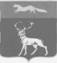 АДМИНИСТРАЦИЯМУНИЦИПАЛЬНОГО ОБРАЗОВАНИЯБУЗУЛУКСКИЙ РАЙОНОРЕНБУРГСКОЙ ОБЛАСТИ ФИНАНСОВОЕ УПРАВЛЕНИЕ                   ПРИКАЗпо основной деятельности от 22.06.2022 года  №22/1Об утверждении  Порядка ведения учета и осуществления хранения финансовым управлением администрации Бузулукского района исполнительных документов и решений налоговых органов о взыскании налогов, сборов, страховых взносов, пеней и штрафов, а также иных документов, связанных с их исполнениемНачальнику финансового управления администрации Бузулукского района__________________________________________________(Ф.И.О. взыскателя)проживающего(щей) по адресу:__________________________________________________паспорт: серия ____ N ______,выдан:____________________________________________________контактный тел.: ______________________________________(подпись)_______________________(расшифровка подписи)Приложение:1. Исполнительный документ (оригинал) на ______ л. в _____ экз.2. Судебный акт (заверенная копия) на ______ л. в ________ экз.3. ___________________________________________________________.___________________________(подпись)_______________________(расшифровка подписи)Оформляется на бланке
юридического лицаНачальнику финансового управления администрации Бузулукского района_________________________Приложение:1. Исполнительный документ (оригинал) на ______ л. в _____ экз.2. Судебный акт (заверенная копия) на ______ л. в ________ экз.3. ___________________________________________________________.(должность)(подпись)(расшифровка подписи)"____" ______________ 20__ г.Оформляется на бланке
финансового управленияадминистрации Бузулукского района______________________________(адрес, наименование должника)______________________________Начальник финансового управленияадминистрации Бузулукского района__________________________________(наименование судебного (налогового) органа,__________________________________выдавшего исполнительный документ, решение налогового органа)____________________________________________________________________(адрес)__________________________________Оформляется на бланке
финансового управленияадминистрации Бузулукского районаОформляется на бланкефинансового управленияадминистрации Бузулукского районаN
п/пДата поступления исполнительного документа (решения налогового органа)Наименование взыскателя - организации/
Ф.И.О. взыскателя - физического лицаИсполнительный документ (решение налогового органа)Исполнительный документ (решение налогового органа)Исполнительный документ (решение налогового органа)N
п/пДата поступления исполнительного документа (решения налогового органа)Наименование взыскателя - организации/
Ф.И.О. взыскателя - физического лицаНомер и дата выдачиНаименование судебного органа (налогового органа)Наименование судебного акта и номер дела (номер решения налогового органа), по которому выдан исполнительный документ (решение налогового органа)123456